 DEPARTAMENTO DE FORMACIÓN GENERAL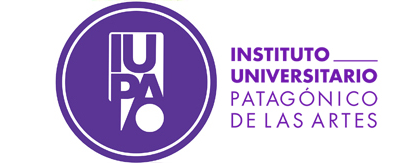  TURNO DICIEMBRE 2022MATERIAFECHAHORAEXAMENESPACIOQUIENESRINDENTRIBUNALMATERIAExamenPresencialHORAEXAMENESPACIOQUIENESRINDENTRIBUNALMETODOLOGÍA DE LA INVESTIGACIÓN05/12/202210 hsAula 1Estudiantes Regulares y LibresBelenguer, C; Torres, GPEDAGOGÍA:05/12/202210 hsAuditorioEstudiantes Regulares y LibresDimarco, C.; Casanova, D. DIDÁCTICA:05/12/202214 hsAuditorioEstudiantes RegularesCasanova, D.; Dimarco, C. PSICOLOGÍA06/12/202214 hsAuditorioEstudiantes Regulares y LibresZinkgraf-Berto – Santamaria-LarrarteDINÁMICA DE GRUPOS06/12/202217 hsAuditorioEstudiantes RegularesTejerina -Berto - Santamaria -LarrarteTEORÍA POLÍTICA (optativa Música)07/12/202210 hsAuditorioEstudiantes Regulares y LibresBartoli. C- Zabaleta. MSEMIÓTICA07/12/202215 hsAula 1Estudiantes Regulares y LibresPalma Hector; Facundo Tresols; Diaz GladysANTROPOLOGÍACULTURAL ARGENTINA07/12/202217hsAula 1Estudiantes Regulares y LibresPalma Hector; Facundo Tresols; Diaz GladysHISTORIA SOCIOCULTURAL DE LAS ARTES I07/12/202210hsAuditorioEstudiantes Regulares y LibresBocca, S. y Torres, G.HISTORIA SOCIOCULTURAL DE LAS ARTES II07/12/202210 hsAuditorioEstudiantes Regulares y LibresBocca, S. - Torres, G - Zabaleta, M.FILOSOFÍA DE LA CULTURA07/12/202214 hsAuditorioEstudiantes Regulares y LibresBocca, S. - Torres, G - Zabaleta, M.FILOSOFÍA DEL ARTE07/12/202214 hsAuditorioEstudiantes Regulares y LibresBocca, S. y Torres, G. 